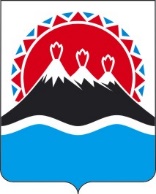 П О С Т А Н О В Л Е Н И ЕПРАВИТЕЛЬСТВАКАМЧАТСКОГО КРАЯВ целях совершенствования риск-ориентированного подхода при осуществлении регионального государственного контроля (надзора) в области охраны и использования особо охраняемых природных территорий регионального значения на территории Камчатского краяПРАВИТЕЛЬСТВО ПОСТАНОВЛЯЕТ:Приложение к постановлению Правительства Камчатского края от 24.01.2022 № 31-П «Об утверждении перечня индикаторов риска нарушения обязательных требований при осуществлении регионального государственного контроля (надзора) в области охраны и использования особо охраняемых природных территорий регионального значения на территории Камчатского края» изложить в редакции согласно приложению к настоящему постановлению.Настоящее постановление вступает в силу после дня его официального опубликования.Перечень индикаторов риска нарушения обязательных требований 
при осуществлении регионального государственного контроля (надзора) в области охраны и использования особо охраняемых природных территорий регионального значения на территории Камчатского краяИндикатором риска нарушения обязательных требований при осуществлении регионального государственного контроля (надзора) в области охраны и использования особо охраняемых природных территорий регионального значения на территории Камчатского края (далее – региональный государственный контроль (надзор)) является получение органом (учреждением), уполномоченным на осуществление регионального государственного контроля (надзора), информации, указывающей на увеличение в три и более раза в течение 30 дней посещаемости особо охраняемой природной территории (по данным реестра выданных органом (учреждением) разрешений на посещение).Пояснительная записка к проекту постановления Правительства Камчатского края «О внесении изменения в приложение к постановлению Правительства Камчатского края от 24.01.2022 № 31-П «Об утверждении перечня индикаторов риска нарушения обязательных требований при осуществлении регионального государственного контроля (надзора) в области охраны и использования особо охраняемых природных территорий регионального значения на территории Камчатского края»Настоящий проект постановления Правительства Камчатского края разработан в целях актуализации приведения Перечня индикаторов риска нарушения обязательных требований при осуществлении регионального государственного геологического контроля (надзора) в Камчатском крае, утвержденного постановлением Правительства Камчатского края 24.01.2022 № 31-П, в рамках совершенствования риск-ориентированного подхода в контрольной (надзорной) деятельности при осуществлении регионального государственного контроля (надзора) в области охраны и использования особо охраняемых природных территорий регионального значения на территории Камчатского края, с учетом рекомендаций Департамента государственной политики в сфере лицензирования, контрольной (надзорной) деятельности, аккредитации и саморегулирования Минэкономразвития России (протокол совещания на тему: «Совершенствование риск-ориентированного подхода в контрольной (надзорной) деятельности» от 24 марта 2023 г. № 14-Д24), направленных в адрес Правительства Камчатского края письмом от 27.03.2023 № Д24и-9089).Реализация постановления Правительства Камчатского края не потребует выделения дополнительных средств из краевого бюджета.В соответствии с постановлением Правительства Камчатского края от 28.09.2022 № 510-П «Об утверждении Порядка проведения процедуры оценки регулирующего воздействия проектов нормативных правовых актов Камчатского края и порядка проведения экспертизы нормативных правовых актов Камчатского края» настоящий Проект оценке регулирующего воздействия не подлежит.Проект постановления Правительства Камчатского края 01.06.2023 размещен на Едином портале проведения независимой антикоррупционной экспертизы и общественного обсуждения проектов нормативных правовых актов Камчатского края (https://npaproject.kamgov.ru) для обеспечения возможности проведения независимой антикоррупционной экспертизы.[Дата регистрации] № [Номер документа]г. Петропавловск-КамчатскийО внесении изменения в приложение к постановлению Правительства Камчатского края от 24.01.2022 № 31-П «Об утверждении перечня индикаторов риска нарушения обязательных требований при осуществлении регионального государственного контроля (надзора) в области охраны и использования особо охраняемых природных территорий регионального значения на территории Камчатского края»Председатель Правительства Камчатского края[горизонтальный штамп подписи 1]Е.А. Чекин Приложение к постановлениюПриложение к постановлениюПриложение к постановлениюПриложение к постановлениюПравительства Камчатского краяПравительства Камчатского краяПравительства Камчатского краяПравительства Камчатского краяот[REGDATESTAMP]№[REGNUMSTAMP]